Հունիսի ֆլեշմոբին առաջադրված խնդիրների լուծումներըԵրրորդ տարբերակՀնգանիշ թվի առաջին տեղում կարող է լինել 1 կամ 2 թվանշանները,մյուս տեղերում 0,1 կամ 2: Այսինքն ընդհանուր քանակը կլինի 2x3x3x3x3 = 162: Մենուա ՀարությունյանՊետք է կազմել հնգանիշ թվեր,որի գրառման մեջ օգտագործելու ենք   թվանշանները:Կազմենք աղուսյակ.Հաշվենք տարբերակների քանակը՝ 2*3*3*3*3=162  տարբերակՍյուզի ՀակոբյանՊատասխան՝ 162:Խնդիրը լավ պատկերացնելու և հեշտությամբ լուծելու համար կարելի է անգամ գծագիր անել, որից պարզ կդառնա, որ առաջին կետը եթե միացնենք մնացած 14 կետերի հետ կլինի 14 հատ լար, հաջորդ կետը արդեն կմիացնենք 13 կետերի հետ, մյուսը 12-ի հետ և այդպես շարունակ: Կստանանք 14 + 13 + 12 + 11 +10 + 9 + 8+ 7 + 6 + 5 +4 +3 + 2 + 1 = 105Սմբատ ՊետրոսյանԵթե գծենք շրջանագիծ և նրա վրա վերցնենք 15 կետ, կետերից մեկը միացնենք մյուս կետերին, կառաջանա 14 լար, այնուհետև երկրորդ կետը միացնենք մյուսներին, այս անգամ կստացվի 13 լար, չենք հաշվում 14-րդը, որովհետև նախորդի մեջ արդեն հաշվել էին, և այսպես շարունակ մինչև 15-րդ կետը։ Ստացված լարերի քանակը մեկով կպակասի, և գումարենք՝ 14+13+12+11+10+9+8+7+6+5+4+3+2+1=105Զարինե ՓանյանՊատասխան՝ 105: Նշանակենք քառակուսու կողմերը ՝AB= BC= CD= DA=a, իսկ MH=h, որտեղից էլ կլինի NM=a-h: 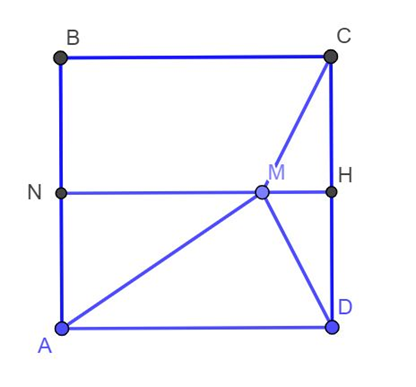 Դիտարկենք եռանկյուն DMC-ն: Ըստ խնդրի պայմանի  <MDC=<MCH=, հետևաբար МD=MC: Քանի որ եռանկյունը հավասարասրուն է, ապա հիմքին տարված բարձրությունը նաև կիսորդ է և միջնագիծ: Վերջին հատկությունից կարող ենք պնդել, որ DH=HD=a/2:Եռանկյուն DMH-ից՝ tg<MDH = MH/HD
tg= h/(a/2);  գիտենք ՝ tg=2- =>=>  2- =2h/a   =>   h= a(2-)/2:Եռանկյուն  NAM-ից`tg <NAM= NM/ AN= (a-h)/(a/2)= 2(a-h)/a;տեղադրելով՝  h= a(2-)/2  արժեքը և կատարելով հանրահաշվական ձևափոխություն, կստանանք՝   tg <NAM=, որտեղից  <NAM=:Այսպիսով, <NAM/<CDM = 60/15 =4Լուսինե ՆերսեսյանՊատասխան՝ 4: Սկսենք նրանից, որ ունենք մեկ կետում հատվող 3 ուղիղներ, այսինք ևս 3-ը, որոնք չեն հատվում այդ կետում, հերթով զույգ առ զույգ հատվում են՝ առաջացնելով եռանկյուններ։ 4-րդը հատելիս կառաջանան  եռանկյուններ, 5-րդ ուղիղը եղած 4-ին հատելիս ևս  կառաջանան  եռանկյուններ, նմանապես և 6-րդը։ Հաշվելով բոլոր եռանկյունների քանակը,  կստանանք 19  եռանկյուն։ 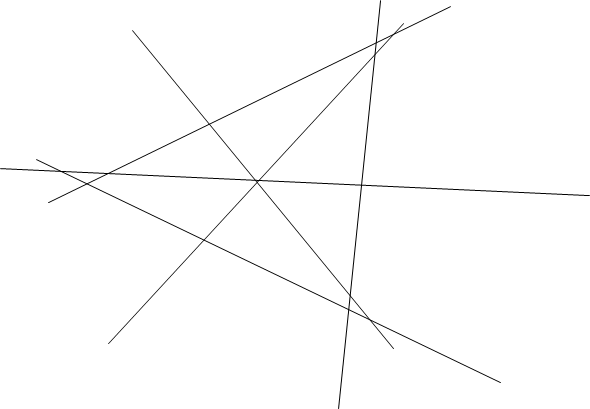 Հասմիկ ԻսրայելյանէչՄենուա ՀարությունյանՊատասխան՝ 19:Նախ սովորողը մի շարքով  կգրի 0;1;2;3;4;5;6;7;8;9;10;11;12  թվերը։Հաշվենք այն խաղաքարերի քանակը, որոնք  պարունակում են  0  ու  կպարզենք, որ դրանք 13 հատ են՝ (0,0); (0,1);(0,2) ;(0,3); (0,4) ;(0,5); (0,6); (0,7) ;(0,8); (0,9); (0,10) ; (0,11);(0,12):Այժմ   հաշվենք այն խաղաքարերի քանակը, որոնք  պարունակում  են  1 ու չեն պարունակում 0(որպեսզի կրկնվող խաղաքարեր չունենանք)։  Այսպիսով  կպարզենք, որ դրանք 12 հատ են՝ (1,1); (1,2) ;(1,3); (1,4) ;(1,5); (1,6); (1,7) ;(1,8); (1,9); (1,10) ; (1,11);(1,12):Այժմ   հաշվենք այն խաղաքարերի քանակը, որոնք  պարունակում  են  2  ու   չեն պարունակում 0 կամ 1 (որպեսզի կրկնվող խաղաքարեր չունենանք)։ Այսպիսով կպարզենք, որ դրանք 11 հատ են՝  (2,2) ;(2,3); (2,4) ;(2,5); (2,6); (2,7) ;(2,8); (2,9); (2,10) ;(2,11);(2,12):Այժմ   հաշվենք այն խաղաքարերի քանակը, որոնք  պարունակում  են  3  ու   չեն պարունակում 0,1,2 (որպեսզի կրկնվող խաղաքարեր չունենանք)։ Այսպիսով կպարզենք, որ դրանք 10  հատ են՝ (3,3); (3,4) ;(3,5); (3,6); (3,7) ;(3,8); (3,9); (3,10) ;(3,11);(3,12): Այժմ   հաշվենք այն խաղաքարերի քանակը, որոնք  պարունակում  են  4  ու չեն պարունակում 0,1,2,3(որպեսզի կրկնվող խաղաքարեր չունենանք)։ Այսպիսով կպարզենք, որ դրանք 9 հատ են՝ (4,4) ;(4,5); (4,6); (4,7) ;(4,8); (4,9); (4,10) ;(4,11);(4,12):Այժմ   հաշվենք այն խաղաքարերի քանակը, որոնք  պարունակում  են  5  ու  չեն պարունակում 0,1,2,3,4  (որպեսզի կրկնվող խաղաքարեր չունենանք)։ Այսպիսով  կպարզենք, որ դրանք 8  հատ են՝ (5,5); (5,6); (5,7) ;(5,8); (5,9); (5,10) ;(5,11);(5,12):Այժմ   հաշվենք այն խաղաքարերի քանակը, որոնք  պարունակում  են  6  ու  չեն պարունակում 0,1,2,3,4,5  (որպեսզի կրկնվող խաղաքարեր չունենանք)։ Այսպիսով  կպարզենք, որ դրանք 7 հատ են՝ (6,6); (6,7) ;(6,8); (6,9); (6,10) ;(6,11);(6,12):Այժմ   հաշվենք այն խաղաքարերի քանակը, որոնք  պարունակում  են  7  ու  չեն պարունակում  0,1,2,3,4,5,6  (որպեսզի կրկնվող խաղաքարեր չունենանք)։ Այսպիսով կպարզենք, որ դրանք 6 հատ են՝ (7,7) ;(7,8); (7,9); (7,10) ;(7,11);(7,12):Այժմ   հաշվենք այն խաղաքարերի քանակը, որոնք  պարունակում  են  8  ու  չեն պարունակում 0,1,2,3,4,5,6,7 (որպեսզի կրկնվող խաղաքարեր չունենանք։ Այսպիսով կպարզենք, որ դրանք 5 հատ են՝ (8,8); (8,9); (8,10) ;(8,11);(8,12):Այժմ   հաշվենք այն խաղաքարերի քանակը, որոնք  պարունակում  են  9  ու  չեն պարունակում 0,1,2,3,4,5,6,7,8 (որպեսզի կրկնվող խաղաքարեր չունենանք)։ Այսպիսով կպարզենք, որ դրանք 4 հատ են՝ (9,9); (9,10) ;(9,11);(9,12):Այժմ   հաշվենք այն խաղաքարերի քանակը, որոնք  պարունակում  են  10  ու  չեն պարունակում 0,1,2,3,4,5,6,7,8,9 (որպեսզի կրկնվող խաղաքարեր չունենանք)։ Այսպիսով կպարզենք, որ դրանք 3 հատ են՝ (10,10) ;(10,11);(10,12):Այժմ   հաշվենք այն խաղաքարերի քանակը, որոնք  պարունակում  են  11  ու  չեն պարունակում 0,1,2,3,4,5,6,7,8,9,10 (որպեսզի կրկնվող խաղաքարեր չունենանք)։ Այսպիսով կպարզենք, որ դրանք 2 հատ են՝ (11,11);(11,12):Այժմ   հաշվենք այն խաղաքարերի քանակը, որոնք  պարունակում  են  12  ու  չեն պարունակում 0,1,2,3,4,5,6,7,8,9,10,11 (որպեսզի կրկնվող խաղաքարեր չունենանք)։ Այսպիսով  կպարզենք, որ դա 1 հատ է՝ (12,12):Այսպիսով ՝ 13+12+11+10+9+8+7+6+5+4+3+2+1=6*14+7=91:Գրետա ԲակունցԽաղաքարերի տեսքը փորձենք պարզեցված ներկայացնել՝           0-0              1-1	2-2	   3-3	4-4	5-5	6-6           0-1	1-2	2-3	   3-4	4-5	5-6           0-2	1-3	2-4	   3-5	4-6           0-3	1-4	2-5	   3-6           0-4	1-5	2-6           0-5	1-6           0-6Ընդհանուր քանակը կլինի՝ 7+6+5+4+3+2+1=28Եթե 0-12 խաղաքարեր լինեն, նմանապես քանակները կլինեն՝ 13+12+11+10+9+8+7+6+5+4+3+2+1=91Արշակ ՊետրոսյանՊատասխան՝ 91:Քանի որ ճանապարհի  երկրորդ կեսը վարում է  անգամ արագ, հետևաբար՝ կծախսի երկու անգամ քիչ ժամանակ։  3ժամը բաղկացած է 3 հավասար մասերից, ուրեմն` մեկ մասը մեկ ժամ է։ Ճանապարհի առաջին կեսը հավասար կլինի , ուրեմն ամբողջ ճանապարհը կմ։ Անի ՄիրզոյանՊատասխան` 180:(a-|a|)(b-|b|)․ հետևում է հետևյալ համախումբը․(a-a)(b-b) = 0 կամ (a+ a)(b +b) = 4abՔանի որ որ ab>0 և a+b<0, հետևաբար առաջին հավասարումը տեղի չունի, և պատասխանն է՝ (a+ a)(b +b) = 4ab։Հասմիկ ԻսրայելյանԱրտահայտությունը պարզելու համար, նախ պարզենք a, b-ի նշանները:Ունենք, որ ab>0, սա նշանակում է , որ երկու արտադիչներ  միաժամանակ կա՛մ դրական են, կա՛մ  երկուսն էլ բացասական՝ a>0, b>0 կամ a<0, b<0:Այժմ դիտարկենք խնդրի մյուս պայմանը՝ a+b<0, այստեղից երևում է, որ a<0, b<0:Հիշենք, թվի բացարձակ արժեքի սահմանումը՝ թվի բացարձակ արժեք    կոչվում է այն թիվը, որը ցույց է տալիս թե կոորդինատային ուղղի  վրա 0-ից քանի միավոր հեռավորության վրա է գտնվում տվյալ թիվը:Քանի որ a<0, b<0  հետևաբար բացարձակ արժեքը կլինի՝  | a|=-a;    |b|=-b:(a-|a|)(b-|b|) =(a-(-a))(b-(-b))=2a x 2b=4abԼիանա ՀակոբյանՊատասխան՝  4ab:Որպեսզի թիվը բաժանվի 10-ի՝ առանց մնացորդի, petq 1 միավորների կարգում գրված թվանշանը լինի 0: Նախ փորձենք հասկանալ 2n  թվի վերջին թվանշանը ինչ օրինաչափությամբ է փոխվում: 21=2 ; 22 =4 ; 23 =8 ;24 =16 ; 25=32:
Նկատենք,որ ամեն 4-րդ  անդամի վերջին թվանշանը 6, ապա  2 2020  թվի վերջին թվանշանը կլինի  6 ( քանի որ 2020 առանց մնացորդի բաժանվում է 4-ի):Այժմ անդրադառնանք խնդրի պահանջին` այսինքն գրենք այնպիսի թիվը, որ արտահայտությունը վերջանա  0 թվանշանով և լինի փոքրագույնը: Պարզ է, որ ադ թիվը 6-ն է:Սյուզի ՀակոբյանՆախ հաշվենք մի քանի 2-ի աստիճաններ20=1	                          21=2	                          25=3222=4	                          26=64            23=8	           27=12824=16                            28=256Ինչպես տեսնում ենք անընդհատ կրկնվում է 2,4,8,6 –ով վերջացող թվերովՈրպեսզի տեսնենք 2020-րդը որ թվանշանով է վերջանում, պիտի թվաբանական պրոգրեսիա կազմենք2-ով վերջացող 2-ի աստիճանները՝   1, 5, 9,….. d=4an= a1+d(n-1)=1+4n-4=4n-34-ով վերջացող 2-ի աստիճանները՝   2, 6, 10,….. d=4an= a1+d(n-1)=2+4n-4=4n-28-ով վերջացող 2-ի աստիճանները՝   3, 7, 11,….. d=4an= a1+d(n-1)=3+4n-4=4n-16-ով վերջացող 2-ի աստիճանները՝   4, 8, 12,….. d=4an= a1+d(n-1)=4+4n-4=4nԻնչպես տեսնում ենք, վերոնշյալ an-երից միայն 6-ով վերջացողի դեպքում է 4n=2020Այսինքն 22020 թիվը վերջանում է 6-ով, հետևաբար 6 հանելով այն կբաժանվի 10-ի առանց մնացորդի:Արշակ ՄարտիրոսյանՊատասխան՝ 6:Դիտարկենք տրոհման տարբեր ձևեր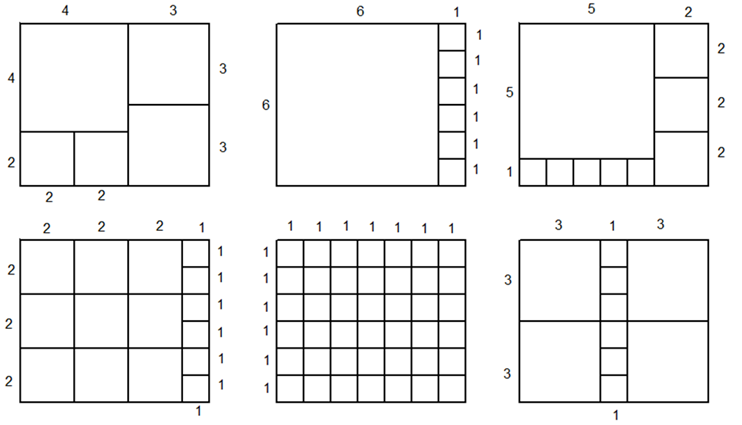 Վերը նշված կտրման ձևերը ակներև պատկերացում է տալիս այն բանի մասին, որ հնարավորինս քիչ քառակուսի կստացվի եթե մենք արդյունքում չունենանք 1 x 1 սմ կողմով քառակուսի: Քանի, որ այդ դեպքում նվազագույնը կունենանք վեց այդպիսի քառակուսի:Հետևաբար ուպեսզի չառաջանա 1 x 1 սմ կողմով քառակուսի պետք է 7սմ-անոց կողմը բաժանենք 4սմ և 3սմ կողմեր ունեցող քառակուսու: Այսինքն մեր խնդրին բավարարող կտրման ձևը հետևյալ տարբերակն է՝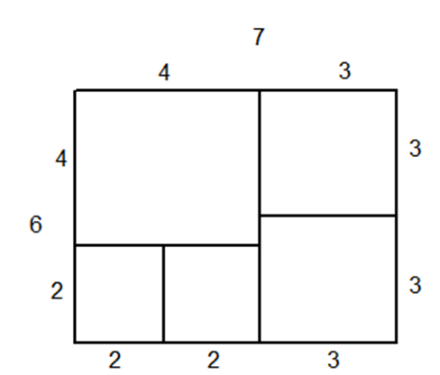 Եվ հետևաբար քառակուսիների հնարավոր ամենափոքր քանակը 5 է:Թաթուլ ՇահնազարյանԵթե ուզում ենք ուղղանկյունը կտրատել նվազագույն քանակի քառակուսիների, ապա առաջին հերթին դիտարկում ենք հնարավորին ամենամեծ մակերեսով քառակուսին, որը համապատասխանում է ուղղանկյան փոքր կողմին:Սակայն, այս դեպքում մեզ դա իհարկե նպատակահարմար չէ (կմնա 1սմ2մակերեսով ևս 6 քառակուսիների մի ամբողջ շարք): Առաջնորդվելով վերոնշյալ տրամաբանությամբ ուղղանկյան նվաագույն քառակուսիների բաժանումը կունենա այսպիսի տեսք.՝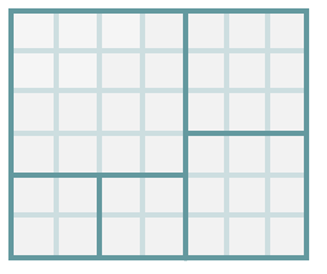 6սմ երկարությամբ կողմը բաժանենք 4սմ և 2 սմ և դրանցից կանջատենք համապատասխան կողմերով քառակուսիների մակերեսներ,իսկ 7սմ կողմից էլ կարելի է անջատել 4սմ և 3 սմ կողմերով քառակուսիներ:Այսպիսով, 6 x 7 ուղղանկյունը կարելի է տրոհել նվազագույնը 5 քառակու:Նունե ԹեմուրյանՊատասխան՝ 5: Հաշվե՛նք:A-ն (-5, 4) միջակայքին պատկանող բոլոր ամբողջ թվերի քառակուսիների գումարն է՝ Լուսիեն ՆերսեսյանԼիանա ՀակոբյանՊատասխան՝ A-ն:Տաս.հազՀազ.Հարյուր.Տասն.միավորՀնարավոր է 2 տարբերակՀնարավոր է  3 տարբերակՀնարավոր է  3 տարբերակնարավոր է  3 տարբերակՀնարավոր է  3 տարբերակ